CUKIERNIK st. I NAUCZANIE ZDALNETECHNIKA PRODUKCJI CUKIERNICZEJVioletta Kuklińska – WoźnyProszę zapoznać się z materiałem i na podstawie opracowanego materiału  proszę rozwiązać zamieszczony na końcu test.Odpowiedzi (1a,2b,3a,4c, itd.) proszę przesłać na mail: viola300@autograf.pl. do dnia 05.02.2021. Proszę pamiętać o podaniu swojego imienia i nazwiska.5. Urządzenia chłodnicze w cukiernictwie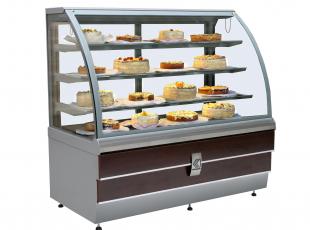 ŁAŃCUCH CHŁODNICZYZestawienie urządzeń i pomieszczeń chłodniczych w ciąg, zapewniający pozostawanie produktu w odpowiedniej temperaturze, przez cały czas przechowywania, a także transportu nazywa się łańcuchem chłodniczym. Przerwanie  łańcucha w dowolnym miejscu może wpływać na pogarszanie się jakości produktu lub jego całkowite zepsucie.CHŁODZENIE  jest to  proces wymiany ciepła między produktem chłodzonym , a środkiem chłodniczym. W chłodnictwie stosowane są temperatury w granicach od O0C do + 100C. Stosowanie chłodnictwa umożliwia przedłużenie okresu przydatności do spożycia: produktów mniej trwałych do kilku dni,  a bardziej trwałych do paru tygodniZAMRAŻANIE (mrożenie)Zamrażalnictwo to metoda utrwalania żywności polegająca na oziębieniu środków spożywczych do temp. – 180C , a nawet – 300C.Ze względu na tempo zamrażania rozróżniamy:zamrażanie powolne, które trwa od kilkunastu do kilkudziesięciu godzin w temp. od -100C do – 200Czamrażanie szybkie, zwykle trwa od 2 do 4 godzin, a niekiedy kilka minut, temperaturę obniża się od -180C do -300C.CZYNNIKI CHŁODNICZE są to substancje, które parując w niskich temperaturach i pod obniżonym ciśnieniem pobierają ciepło z otoczenia i powodują obniżenie jego temperatury. Do czynników chłodniczych należą: amoniak, ciekły azot, ciekły tlen, dwutlenek węgla, chlorek metylu, dwutlenek siarki, freony.OBIEG CHŁODNICZY Obiegiem chłodniczym nazywamy krążenie czynnika chłodniczego w instalacji układu oraz kolejne jego przemiany ze stanu ciekłego w parę, a następnie pary w ciecz, zachodzące pod wpływem zmian ciśnienia i temperatury. URZĄDZENIA CHŁODNICZE w cukiernictwieWyroby ciastkarskie ze względy na swój skład surowcowy i podatność  na rozwój wielu drobnoustrojów oraz delikatną strukturę wymagają specjalnego traktowania. Podczas przechowywania i transportu wyrobów muszą być zachowane odpowiednie warunki. Wyroby powinny być szybko schładzane do temperatury składowania.Wyroby cukiernicze powinny być przechowywane w pomieszczeniach czystych, przewiewnych, o odpowiedniej wilgotności i temperaturze.Wyroby cukiernicze układa się:na tacach lub blachach (ciastka francuskie),w pojemnikachw torebkach (precle, obwarzanki, pierniki)w kartonach (herbatniki, biszkopty, krakersy)URZĄDZANIE CHŁODNICZE STOSOWANE W CUKIERNICTWIEstoły chłodnicze i mroźniczetunele chłodząceszafy chłodnicze i mroźniczekomory chłodnicze i zamrażalniczezamrażarki skrzyniowezamrażarki szokowewitryny i chłodnicze lady cukierniczeregały chłodniczeSTOŁY CHŁODNICZE I MROŹNICZETo połączenie roboczego stołu z blatem ze stali nierdzewnej oraz komory chłodniczej przeznaczonej do przechowywania produktów wymagających obniżonych temperatur składowania. Mają one zastosowanie do produkcji cukierniczej i piekarniczej przy produkcji ciast, tortów i innych produktów, które w trakcie procesu obróbki lub zaraz po nim muszą być przechowywane w warunkach obniżonej temperatury.Góra stołu (blat) stanowi powierzchnię roboczą, natomiast chłodzony dół zbudowany jest z modułów: komór (szafek) lub szuflad przystosowanych łatwego czyszczenia i mycia. Komory robocze stołu mogą być wyposażone w półki lub w kosze. Liczba komór (modułów) na stole chłodniczym zależy od długości stołu, lecz nigdy nie przekracza 5.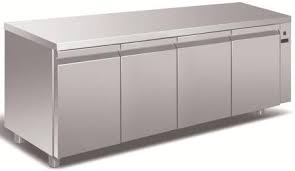 TUNELE CHŁODZĄCEPrzeznaczone są do pracy ciągłej. Niezależnie napędzane taśmy transmisyjne z płynną regulacją prędkości wykonane są ze specjalnego tworzywa perlonu. Taśma ma precyzyjne sterowanie liniowości przesuwu. Urządzenie wyposażenie jest w kompresor chłodzący/parownik ze sterowaniem termostatycznym, wentylatory cyrkulacji powietrza na odcinku chłodzenia. Sekcje tunelu o długości 1m (do wyjmowania) mają izolację termiczną i wewnątrz są całkowicie wykończone wykładziną umożliwiającą ich łatwe czyszczenie. Stoły odbierający i do pakowania o długości 1m, są wyposażeniem standardowym. Tunele chłodzące mogą być dowolnej długości.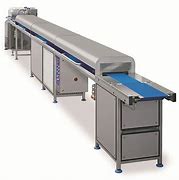 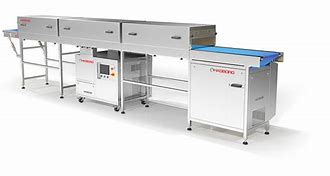 SZAFY CHŁODNICZE I MROŹNICZESłużą do krótkotrwałego przechowywania produktów łatwo psujących się. Są to urządzenia o dużej wydajności i trwałości. Mają agregat chłodniczy (sprężarkę i skraplacz) umieszczony najczęściej na przegrodzie sufitowej lub pod przegrodą podłogową. Wykonane są ze stali nierdzewnej lub aluminium, co pozwala na łatwe i szybkie czyszczenie oraz mycie wnętrza. Pojemność szaf waha się w granicach 100 – 3000 litrów. Zakres temperatur od +2 stopni C do +8 stopni C, w wersji mroźniczej , temperatura od -12 do – 20 stopni C. Urządzenia te występują w różnych opcjach wykonania, tzn. z drzwiami pełnymi albo przeszklonymi lub obustronnie przeszklonymi.Urządzenia te służą do przechowywania, ekspozycji oraz sprzedaży towarów cukierniczych (spożywczych).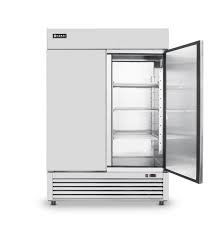 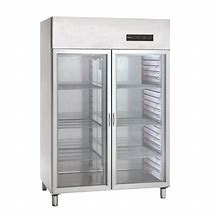 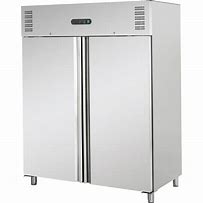 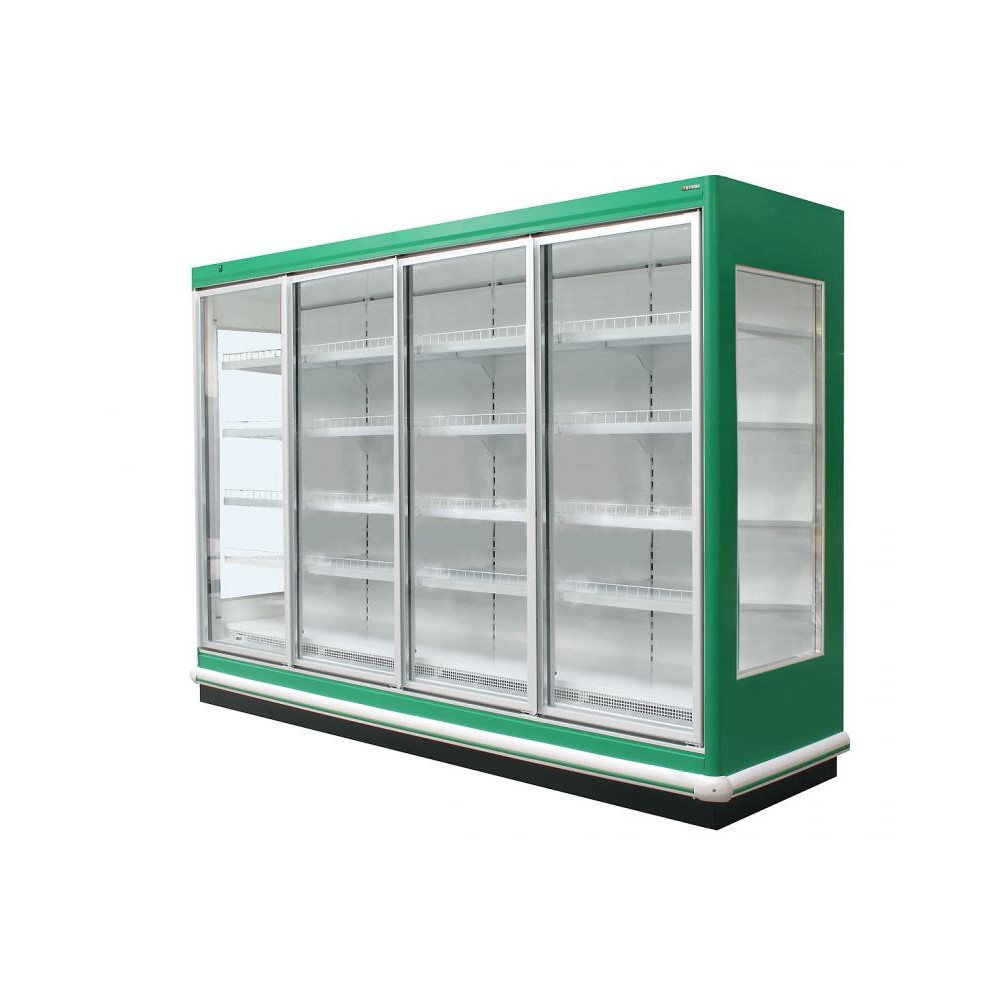 KOMORY CHŁODNICZE I MROŹNICZESą różnych rozmiarów, różne jest ich przeznaczenie i standard. Można wejść do środka komory chłodniczej przez drzwi, np. przesuwne, obrotowe, jednoskrzydłowe lub dwuskrzydłowe. Drzwi są wyposażone w tzw. zamknięcie bezpieczeństwa. Temperatura wnętrza waha się w granicach 0 do – 10 stopni C w komorach chłodniczych, od – 5 do – 30 stopni C, w komorach mroźniczych.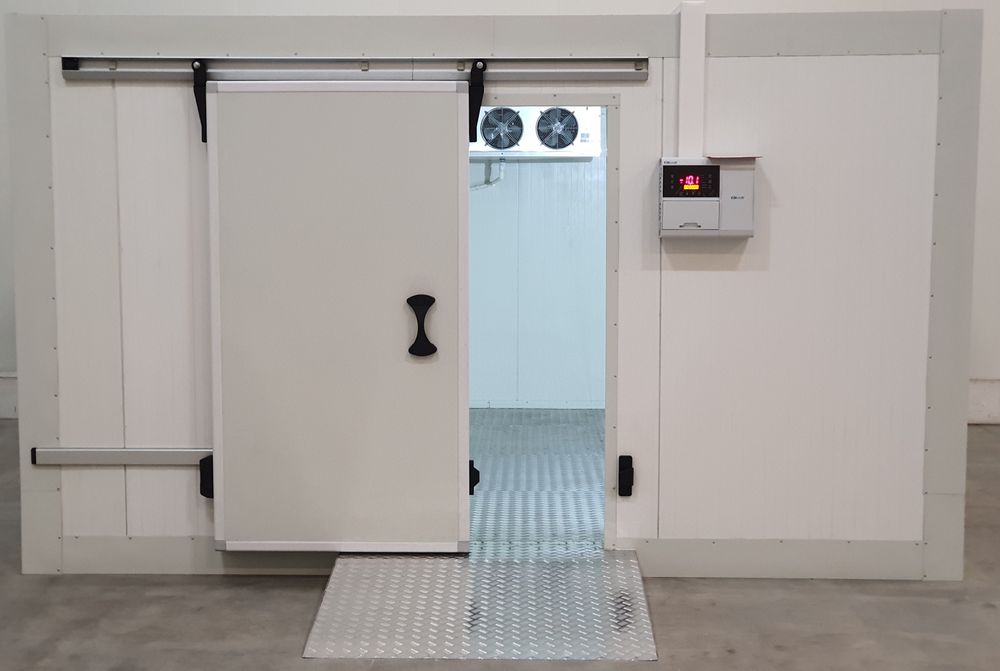 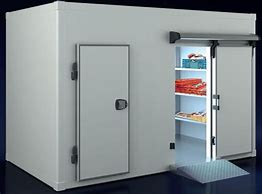 ZAMRAŻARKI SKRZYNIOWETo urządzenia w kształcie skrzyni zamykane klapą do góry. Mogą mieć różną pojemność od 200 do 600 litrów. Pokrywa może być pełna lub przeszklona. Temperatura od -12 do – 24 stopni C.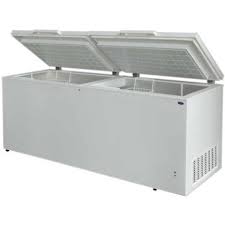 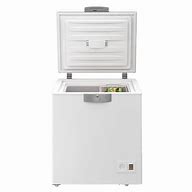 CHŁODZIARKI I ZAMRAŻARKI SZOKOWEUmożliwiają bardzo szybkie (w czasie 60 – 180minut) schłodzenie lub zamrożenie przygotowanych ciast, wyrobów od temperatury + 60 stopni C do + 3 stopni C lub niższej do -20 stopni C. Chłodziarki i zamrażarki szokowe wykonane są ze stali kwasoodpornej, mogą być jedno lub wielkomorowe – w zależności od pojemności, oraz wyposażone w pojemniki, półki i kosze.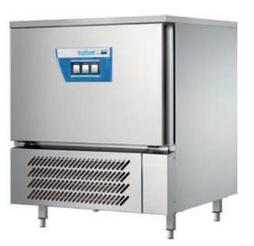 Wyróżniamy dwa typy chłodzenia szokowego:chłodzenie delikatne (SOFT)chłodzenie mocne (HARD)WITRYNY I LADY CUKIERNICZESłużą do przechowywania, ekspozycji oraz sprzedaży wyrobów cukierniczych w zakładach i w sklepach. Wyposażone są w nawiewy, które utrzymują właściwą temperaturę wewnątrz przestrzeni użytkowej. Lada może być wyposażona w giętą szybę przednią i drzwi tylne wykonane z szyby zespolonej osadzonej na rolkach, dzięki czemu mebel jest bardzo funkcjonalny i atrakcyjny wizualnie. Zakres temperatur + 6 stopni C do + 14 stopni C. Lady zaopatrzone są w półki chłodzone.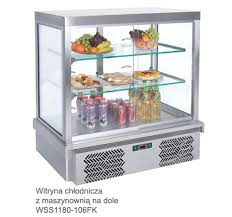 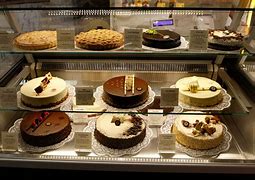 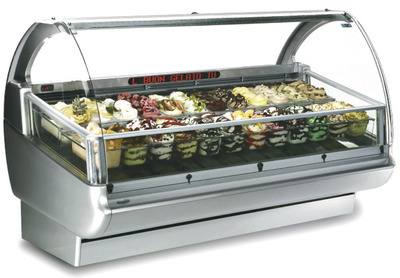 REGAŁY CHŁODNICZEStanowią podstawowe wyposażenie sklepów cukierniczych.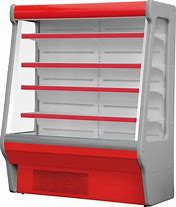 ZASADY EKSPLOATACJI APARATURY CHŁODNICZEJUrządzenia chłodnicze powinny znajdować się jak najdalej od źródeł ciepłaWykluczyć należy nasłonecznienie i napromieniowanieAparaturę chłodniczą trzeba zabezpieczyć przed zawilgoceniemAby zapewnić krążenie powietrza, szafy chłodnicze powinny być ustawione w odległości 20 cm od ściany.Nie należy przeładowywać urządzeń chłodniczychPółek nie wolno pokrywać papierem, płótnemProdukty należy układać w grupach o zbliżonych właściwościach smakowych i zapachowychPotrawy gorące przed wstawieniem do urządzeń chłodniczych należy ochłodzić do temperatury otoczeniaW przypadku braku automatycznego rozmrażania okresowo, raz na 2 tygodnie należy oszronić parownikCo najmniej raz na tydzień urządzenie chłodnicze powinno być czyszczone i myteW przypadku zauważenia nieprawidłowości pracy urządzenia należy je wyłączyć i wezwać serwis uprawniony do naprawy.Zgodnie z obowiązującymi przepisami zakłady gastronomiczne zobowiązane są do zapewnienia odpowiednich warunków magazynowania, w temperaturze kontrolowanej za pomocą właściwych urządzeń, oraz do monitorowania i rejestracji temperatury.Sprawność urządzeń chłodniczych i zamrażalniczych oraz urządzeń pomiarowych powinna być kontrolowana minimum 3 razy dziennie.TESTWnętrze urządzeń chłodniczych po wcześniejszym odłączeniu od sieci elektrycznej należy myć wodą z dodatkiemOctu winnegoMleczka oczyszczającegoŚrodka do mycia naczyń Płynu do usuwania kamieniaW chłodnictwie stosuje się temperatury Od 0 do +15 0COd 0 do + 10 0COd +5 do +10 0COd +2 do +15 0CZamrażalnictwo to metoda utrwalania żywności polegająca na oziębianiu środków do temperatury – 150C– 100C– 18 0C– 50CZe względu na tempo zamrażania rozróżnia się zamrażaniePowolne i szybkiePowolneSzybkieUmiarkowaneZestawienie urządzeń i pomieszczeń chłodniczych w ciąg, zapewniający pozostawanie produktu w odpowiedniej temperaturze, przez cały czas przechowywania, a także transportu, nazywa się: (1)Łańcuchem cieplnymŁańcuchem chłodniczymGwarancją sprawności urządzeń chłodniczychZapewnieniem stanu higienicznego urządzeń chłodniczychSprawność urządzeń chłodniczych powinna być kontrolowanaMinimum 1 raz dziennieMinimum 2 razy dziennieMinimum 3 razy dziennieMinimum 4 razy dziennieUrządzenie chłodnicze powinno być czyszczone i myte Co najmniej raz na tydzieńCo dwa tygodnieKilka razy w tygodniuCo dwa dniW przypadku nieprawidłowej pracy urządzeniaNależy dokonać naprawy samodzielnieNależy je wyłączyć i wezwać serwis uprawniony do naprawyPrzenieść zawartość  do innego urządzenia chłodniczegoPoczekać na serwisanta W przypadku braku automatycznego rozmrażania okresowo, parownik należy odszronićRaz na miesiąc, należy odszronić parownikRaz na tydzień, należy odszronić parownikRaz na dwa miesiące, należy odszronić parownikRaz na 2 tygodnie, należy odszronić parownikPotrawy gorące przed wstawieniem do urządzenia chłodniczego należy ochłodzić do temperatury + 2OC+ 5OC- 2OCotoczeniaJedną z zasad eksploatacji aparatury chłodniczej jestUstawienie w odległości 30 cm od ścianyWykluczenie napromienienia i nasłonecznieniaUstawienie blisko źródeł ciepłaStosowanie schładzarki szokowejSchładzarki szokowe służą:Do szybkiego  schładzania potraw, wcześniej poddanych obróbce termicznejDo szybkiego zamrażania potraw, wcześniej poddanych obróbce termicznejDo szybkiego schładzania lub zamrażania potraw, wcześniej poddanych obróbce termicznejDo szybkiego rozmrażania potraw, wcześniej poddanych obróbce termicznejPoniżej zamieszczony rysunek przedstawiaChłodziarko – zamrażarkęLadę bemarowąZamrażarkę skrzyniowąKomorę chłodnicząPoniżej zamieszczony rysunek przedstawiaStół chłodniczo- mroźnyStół sałatkowyZamrażarkę skrzyniowąChłodziarkę na odpadyPoniżej zamieszczony rysunek przedstawiaschładzarkę szokowąkostkarkę do lodówurządzenie wentylacyjneschładzarkę odpadowąPoniżej zamieszczony rysunek przedstawiaRegał chłodniczyWitrynę chłodnicząŁuszczarkęRegał przeszklonyPoniżej zamieszczony rysunek przedstawiaLada chłodniczaKomora chłodniczaWitryna chłodniczaStół mroźny